Electronic Supplementary Material 1:  Map of UK regions (Source: Office for National Statistics licensed under the Open Government Licence v.3.0; Contains OS data © Crown copyright and database right 2023)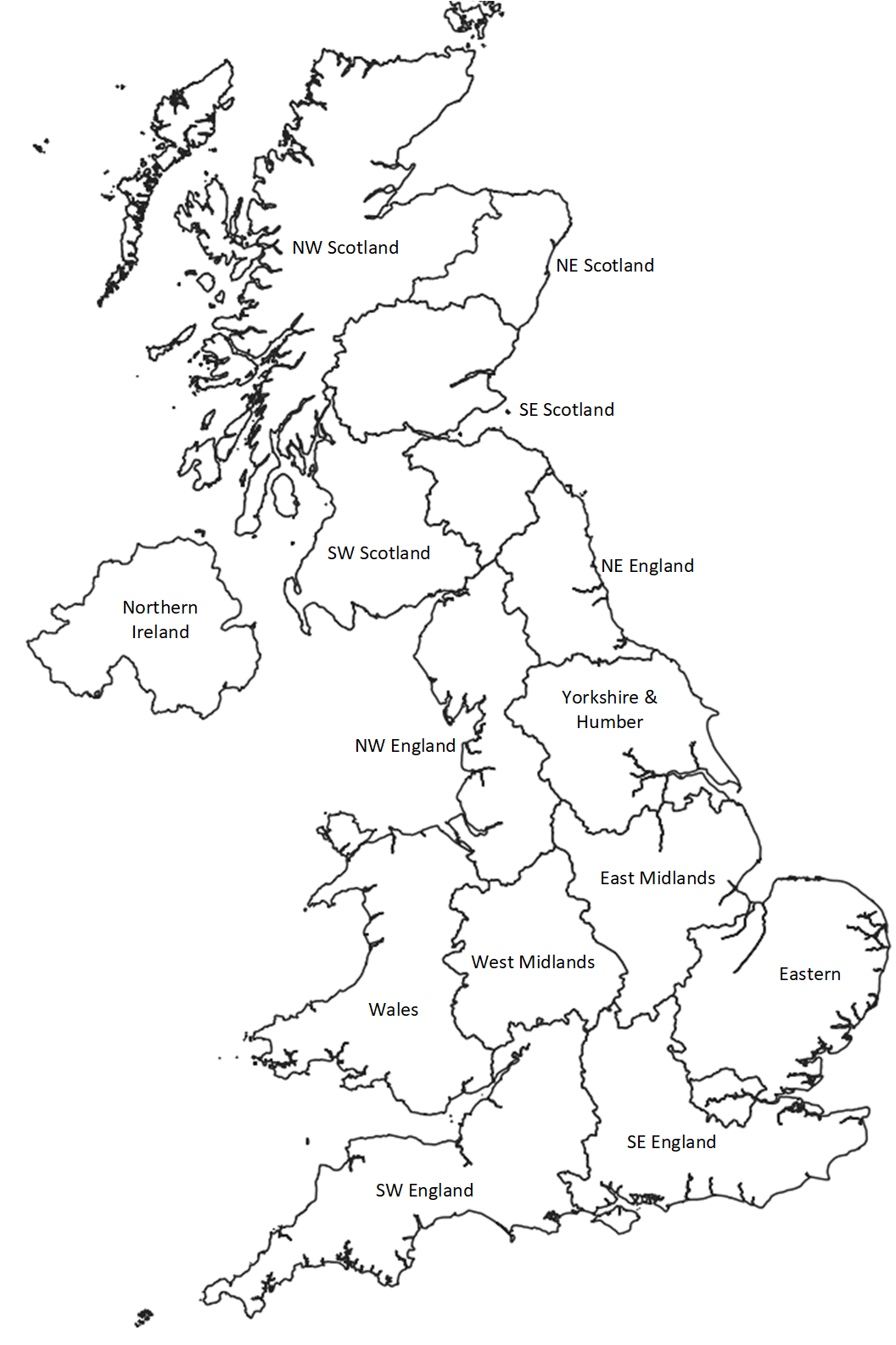 